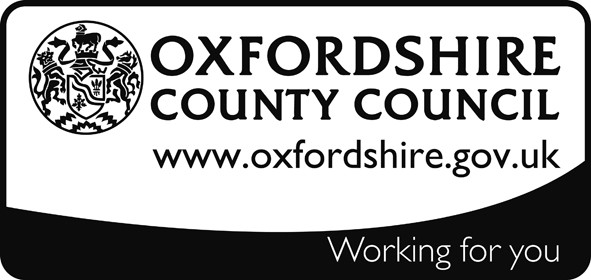 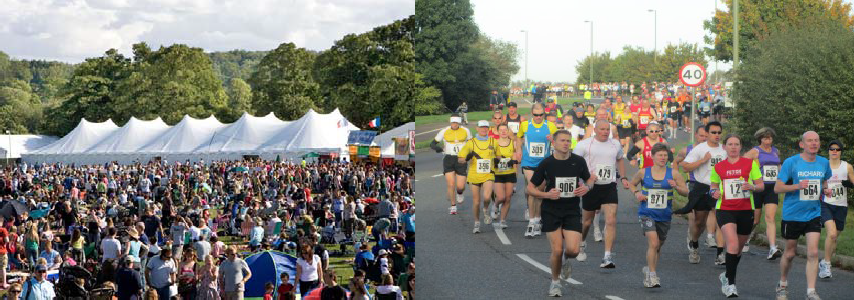 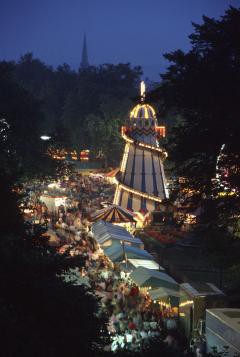 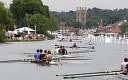 Environment & Economy - Highways and Transport - Network ManagementNovember 2010ContentsIntroductionSection One	Event OrganisationSection Two	Event Management Section Three	Risk Assessment Section Four	Emergency ManagementSection Five	Major Emergency Reporting Section Six	Media HandlingAppendix A	Programme of EventsAppendix B	Site PlansAppendix C	Emergency Situation Response Plan Appendix D	Emergency Exits Site Plans Appendix E	Telephone Directory & radio call list Appendix F		Risk AssessmentAppendix G	Lost PersonsAppendix H	Road ClosuresAppendix I	Car Parking and Traffic Management Plan Appendix J	StewardingAppendix K	Festival Organisational and Safety Action PlanIntroductionAim ObjectivesContingency ArrangementsSection One - Event OrganisationInformationWhat is the event?Where and when does the event take place?Who is likely to attend the event?How many people are likely to attend the event?Roles and responsibilitiesEvent OrganiserEvent Safety OfficerStewardsPoliceAmbulance ServiceFire & Rescue ServiceEmergency Planning UnitPort AuthoritiesSite ManagementSite designSite rig up & de-rig timescalesConcessions sittingAlcohol / non alcohol areasVIP arrangementsSignpostingDirectional on roadsSite signpostingRefuse collectionMarketing and PRMarketing PlanPR PlanEvaluation planBudgetBudgetCash flowInsuranceEventPublic liabilitySelf employed staff coverContractorsSection Two  - Event ManagementEvent ControlLocationOpening TimesOpening and Closure of the EventCrowd ProfileCrowd ManagementEntry and exit pointsCrowd CapacitySteward RatioCrowd Control BarriersCommunicationsPublic Address SystemCommunications BriefingSteward ManagementBriefingsUse of operational manualClothing and ID First Aid ProvisionSecurityCash storageStaff/performers IDTraffic managementRoad ClosuresCar ParkingCoachesPublic TransportPedestrian routesArrangements for the DisabledViewing pointsCar parkingAccess in and out of events Lost Children Point/sLost property points Noise managementSection Three  -  Risk AssessmentSection Four - Emergency Management ProceduresUntoward Incidents Emergency Situations Fire HazardsBomb ThreatsSuspicious Packages and Vehicles Evacuation Procedures & Assembly points Public InformationSection Five - Major Incident ProceduresOverall Co-ordination Local Authority ResponseEmergency Access/Egress Routes CordonsSection Six - Media HandlingAppendix A	Programme of EventsEnvironment & Economy - Highways and Transport - Network ManagementNovember 2010Appendix B	Site PlansPlans and maps of eventAppendix C	Emergency Situation Response PlanStep by step plan of emergency responseAppendix D	Emergency Exits Site PlansSite plan showing emergency exitsEnvironment & Economy - Highways and Transport - Network ManagementNovember 2010Appendix E	Telephone Directory & radio call listEnvironment & Economy - Highways and Transport - Network ManagementNovember 2010Appendix F	Risk AssessmentSeverity x Likelihood = risk factorAppendix G	Reporting a Lost PersonAppendix H	Road ClosuresAppendix I	Car Parking and Traffic Management PlanCar ParkingSignageMonitoringSecurityAppendix J Overall Steward RequirementsEnvironment & Economy - Highways and Transport - Network ManagementNovember 2010Appendix KOrganisational and Safety Action PlanMinute by minute guide to the event to be managed by safety officerEnvironment & Economy - Highways and Transport - Network ManagementNovember 2010TimeLocationActionNameEvent roleLocationMobile Telephone No.Radio Call signActivity/situation:Venue:Assessment date:Area:Assessment review date:By:Safety Advisory Group MembersVersion numberSigned off by SAGSigned off by SAGDateTaskHazardPersons at riskSeverityLikelihoodRisk FactorRisk FactorExisting controlsAdditional controlsAssessor name: Verifier (as necessary):Date:SeverityLikelihoodRisk FactorAction1 - trivial injury1 - remote1, 2No action / low priority2 - minor injury2 - possible3, 4Low priority3 - “3 day injury”3 - likely5, 6Medium priority4 - major injury4 - highly likely7, 8High priority5 - death5 - certain8 - 10Urgent actionLocationDayTimeSteward referenceRadio callRemarksDateTimeLocationActionByDone